My friendship Fact file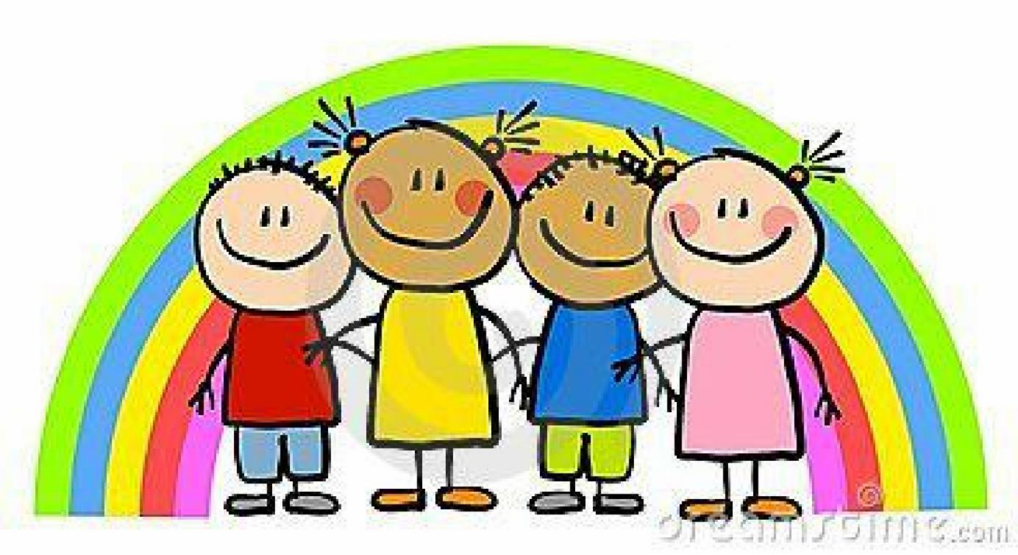 